В соответствии с Федеральным законом от 23 июня 2016г. № 182-ФЗ «Об основах системы профилактики правонарушений в Российской Федерации», Законом Чувашской Республики от 22 февраля 2017г. № 5 «О профилактике правонарушений в Чувашской Республике», администрация Комсомольского муниципального округа Чувашской Республики  п о с т а н о в л я е т:1. Создать Комиссию по профилактике правонарушений в Комсомольском муниципальном округе Чувашской Республики и Советы по профилактике правонарушений при территориальных отделах Управления по благоустройству и развитию территорий администрации Комсомольского муниципального округа Чувашской Республики.2. Утвердить:Положение о Комиссии по профилактике правонарушений в Комсомольском муниципальном округе Чувашской Республики согласно приложению № 1 к настоящему постановлению;Положение о Совете по профилактике правонарушений при территориальном отделе Управления по благоустройству и развитию территорий администрации Комсомольского муниципального округа Чувашской Республики согласно приложению № 2 к настоящему постановлению.3. Признать утратившими силу:постановление администрации Комсомольского района Чувашской Республики от 27 мая 2019г. № 494 «О комиссии по профилактике правонарушений в Комсомольском районе Чувашской Республики»;постановление администрации Комсомольского района Чувашской Республики от 6 сентября 2019г. № 1121 «О внесении изменений в постановление администрации Комсомольского района от 27 мая 2019г. № 494 «О комиссии по профилактике правонарушений в Комсомольском районе Чувашской Республики»;постановление администрации Комсомольского района Чувашской Республики от 16 декабря 2020г. № 901 «О внесении изменений в постановление администрации Комсомольского района от 27 мая 2019г. № 494 «О комиссии по профилактике правонарушений в Комсомольском районе Чувашской Республики»;постановление администрации Комсомольского района Чувашской Республики от 16 июля 2021г. № 315 «О внесении изменений в постановление администрации Комсомольского района от 27 мая 2019г. № 494 «О комиссии по профилактике правонарушений в Комсомольском районе Чувашской Республики».4. Настоящее постановление вступает в силу после его официального опубликования в периодическом печатном издании «Вестник Комсомольского муниципального округа Чувашской Республики» и распространяется на правоотношения, возникшие с 1 января 2023 года.Глава Комсомольского муниципального округа                                                                                    А.Н. ОсиповПриложение № 1к постановлению администрации Комсомольского муниципального округаот 20.01.2023г. № 66ПОЛОЖЕНИЕО КОМИССИИ ПО ПРОФИЛАКТИКЕ ПРАВОНАРУШЕНИЙ В КОМСОМОЛЬСКОМ МУНИЦИПАЛЬНОМ ОКРУГЕ ЧУВАШСКОЙ РЕСПУБЛИКИ1. Общие положения1.1. Комиссия по профилактике правонарушений в Комсомольском муниципальном округе Чувашской Республики (далее – Комиссия) является коллегиальным координирующим органом, созданным в целях обеспечения реализации государственной политики в сфере профилактики правонарушений, а также в целях взаимодействия субъектов профилактики правонарушений в указанной сфере на территории Комсомольского муниципального округа Чувашской Республики (далее – Комсомольский муниципальный округ). 1.2. Комиссия в своей деятельности руководствуется Конституцией Российской Федерации, нормативными правовыми актами Российской Федерации, Конституцией Чувашской Республики, нормативными правовыми актами Чувашской Республики, Уставом Комсомольского муниципального округа, муниципальными правовыми актами Комсомольского муниципального округа, настоящим Положением.2. Задачи КомиссииЗадачами деятельности Комиссии являются:2.1. Обеспечение реализации государственной политики в сфере профилактики правонарушений в Комсомольском муниципальном округе.2.2. Координация деятельности органов и учреждений субъектов профилактики правонарушений в Комсомольском муниципальном округе по профилактике правонарушений. 2.3. Разработка и принятие мер по повышению эффективности профилактики правонарушений, устранению причин и условий, способствующих их совершению.2.4. Подготовка и утверждение решений по рассматриваемым Комиссией вопросам. 2.5. Выработка предложений, рекомендаций и мер по укреплению взаимодействия между субъектами профилактики правонарушений, их методическое и нормативно-правовое обеспечение.2.6. Осуществление иных задач в сфере профилактики правонарушений.3. Функции КомиссииДля реализации основных задач Комиссия осуществляет следующие функции:3.1. Анализирует состояние правопорядка на территории Комсомольского муниципального округа с последующей выработкой практических рекомендаций по вопросам профилактики правонарушений.3.2. Информирует главу Комсомольского муниципального округа о состоянии профилактической деятельности в Комсомольском муниципальном округе, вносит соответствующие предложения по повышению эффективности этой работы.3.3. Заслушивает руководителей органов и учреждений субъектов профилактики правонарушений и получает от них в установленном порядке материалы и информацию по вопросам, отнесенным к их компетенции.3.4. Разрабатывает предложения и проекты муниципальных правовых актов Комсомольского муниципального округа по вопросам профилактики правонарушений.3.5. Принимает меры по укреплению взаимодействия и координации деятельности субъектов профилактики, налаживанию тесного сотрудничества с населением, предприятиями, учреждениями и организациями всех форм собственности, общественными объединениями, средствами массовой информации.3.6. Организует и проводит в установленном порядке координационные совещания, конференции, рабочие встречи по вопросам социальной профилактики правонарушений.3.7. Участвует в разработке и выполнении муниципальных программ Комсомольского муниципального округа (подпрограмм муниципальных программ Комсомольского муниципального округа) в сфере профилактики правонарушений, привлекая к этой работе соответствующие структурные подразделения администрации Комсомольского муниципального округа, правоохранительные органы, иные организаций и общественные объединения.3.8. Осуществляет другие функции, вытекающие из задач Комиссии.4. Права и обязанности КомиссииКомиссия для решения возложенных на нее задач имеет право:4.1. Координировать деятельность муниципальных учреждений, предприятий и организаций Комсомольского муниципального округа по вопросам профилактики правонарушений.4.2. Принимать решения по вопросам, отнесенных к ее компетенции.4.3. Давать поручения, предложения и рекомендации должностным лицам администрации Комсомольского муниципального округа по обсуждаемым вопросам.4.4. Приглашать на свои заседания представителей организаций, предприятий и учреждений, заслушивать их информацию по вопросам профилактики правонарушений.4.5. Запрашивать и получать в установленном законодательством Российской Федерации порядке необходимые материалы и информацию от муниципальных учреждений, предприятий и организаций Комсомольского муниципального округа, от руководителей органов и учреждений субъектов профилактики правонарушений.4.6. Направлять предложения в правоохранительные органы.5. Организация деятельности Комиссии5.1. Состав Комиссии утверждается постановлением администрации Комсомольского муниципального округа и формируется таким образом, чтобы была исключена возможность возникновения конфликтов интересов, которые могли бы повлиять на принимаемые Комиссией решения.5.2. Состав Комиссии включает председателя, заместителя председателя, секретаря, членов Комиссии. В число членов комиссии включаются по согласованию представители государственных органов и общественных организаций.Численность состава Комиссии должна составлять не менее 7 человек.5.3. Заседания Комиссии проводятся по мере необходимости, но не реже одного раза в квартал.Заседание Комиссии считается правомочным, если на нем присутствуют более половины членов Комиссии.Заседание Комиссии ведет председатель Комиссии либо по его поручению заместитель председателя.Материалы для рассмотрения на заседании Комиссии представляются ответственными за их подготовку за 3 дня до срока проведения очередного заседания Комиссии.С основными сообщениями по рассматриваемым вопросам на заседаниях Комиссии выступают руководители органов и учреждений системы профилактики правонарушений, ответственные за обеспечение подготовки плановых вопросов.Подготовка повестки дня заседания Комиссии и проектов управленческих решений обеспечивается секретарем Комиссии. В период отсутствия секретаря его обязанности по решению Председателя исполняет один из членов комиссии.Решения Комиссии принимаются большинством голосов присутствующих на заседании членов Комиссии и оформляются протоколом, который подписывает председатель и секретарь Комиссии.Принимаемые Комиссией решения по профилактике правонарушений носят рекомендательный характер.5.4. Функции председателя, заместителей, секретаря, членов Комиссии:5.4.1. Председатель Комиссии:- руководит деятельностью Комиссии, проводит заседания Комиссии, распределяет обязанности между членами Комиссии;- определяет место, время и утверждает повестку дня заседания Комиссии;- подписывает от имени Комиссии все документы, связанные с выполнением возложенных на Комиссию задач;- организует работу по подготовке проектов правовых актов администрации Комсомольского муниципального округа Чувашской Республики о внесении изменений в состав Комиссии в связи с организационно-кадровыми изменениями, по внесению изменений в положение о Комиссии, по реформированию и упразднению Комиссии;- осуществляет общий контроль за реализацией решений, принятых Комиссией;- представляет Комиссию по вопросам, относящимся к его компетенции;- организует работу по подготовке отчета о деятельности Комиссии;- несет персональную ответственность за выполнение возложенных на Комиссию задач.5.4.2. Заместитель председателя Комиссии:- выполняет обязанности председателя Комиссии в период его отсутствия;- организует деятельность членов Комиссии по определенным направлениям.5.4.3. Секретарь Комиссии:- осуществляет подготовку проекта плана работы Комиссии, а также контроль за выполнением плана после его утверждения;- формирует проект повестки дня заседания Комиссии;- организует сбор и подготовку материалов к заседаниям;- информирует членов Комиссии о месте, времени и повестке дня очередного заседания, обеспечивает их необходимыми справочно-информационными материалами;- оформляет протоколы заседаний Комиссии;- осуществляет рассылку соответствующей документации;- формирует в дело документы Комиссии в соответствии с номенклатурой дел администрации Комсомольского муниципального округа, хранит их и сдает в архив в установленном порядке;- вносит предложения о необходимости внесения изменений в состав Комиссии и Положения о нем.5.5. Члены Комиссии имеют право:- на доступ к материалам, рассматриваемым на заседании Комиссии;- излагать письменно свое особое мнение в случае несогласия с принятым решением, которое подлежит обязательному приобщению к протоколу заседания Комиссии.5.6. Комиссия несет ответственность за соответствие принятых решений действующему законодательству Российской Федерации, своевременное и объективное принятие решений по вопросам своей компетенции.5.7. Уведомление о принятом решении Комиссии по соответствующим обращениям граждан в Комиссию доводится до граждан в течение 10 рабочих дней после подписания Протокола.Решение комиссии может быть обжаловано гражданами в порядке, установленном законодательством Российской Федерации.5.8. Контроль за исполнением решений Комиссии осуществляет председатель Комиссии, либо по его поручению секретарь Комиссии. Организационно-техническое обеспечение деятельности Комиссии осуществляет администрация Комсомольского муниципального округа Чувашской Республики.5.9. Реорганизация, упразднение Комиссии осуществляется в порядке, установленном действующим законодательством.Приложение № 2к постановлению администрации Комсомольского муниципального округа                                                                         от  20.01.2023г. № 66ПОЛОЖЕНИЕ О СОВЕТЕ ПО ПРОФИЛАКТИКЕ ПРАВОНАРУШЕНИЙПРИ ТЕРРИТОРИАЛЬНОМ ОТДЕЛЕ УПРАВЛЕНИЯ ПО БЛАГОУСТРОЙСТВУ И РАЗВИТИЮ ТЕРРИТОРИЙ АДМИНИСТРАЦИИ КОМСОМОЛЬСКОГО МУНИЦИПАЛЬНОГО ОКРУГА ЧУВАШСКОЙ РЕСПУБЛИКИ1. Общие положения1.1. Настоящее Положение регулирует деятельность Совета по профилактике правонарушений при территориальном отделе Управления по благоустройству и развитию территорий администрации Комсомольского муниципального округа Чувашской Республики (далее – Совет, Совет по профилактике правонарушений, Комсомольский муниципальный округ). 	1.2. Совет создается на территории каждой административно-территориальной единицы Комсомольского муниципального округа при территориальном отделе Управления по благоустройству и развитию территорий администрации Комсомольского муниципального округа:1.3. Совет по профилактике правонарушений – коллективный орган, который образуется для объединения усилий субъектов профилактики правонарушений и лиц, участвующих в профилактике правонарушений (общественные объединения и иные организации), в работе по обеспечению общественного порядка и профилактике правонарушений на закрепленной за Советом территории. 1.4. В своей работе Совет руководствуется Конституцией Российской Федерации, нормативными правовыми актами Российской Федерации, Конституцией Чувашской Республики, нормативными правовыми актами Чувашской Республики, Уставом Комсомольского муниципального округа, муниципальными правовыми актами Комсомольского муниципального округа, настоящим Положением.2. Основные задачи и функции Совета2.1. Основными задачами Совета являются:2.1.1 организация работы по выявлению и устранению причин и условий, способствующих совершению преступлений и административных правонарушений                                 на закрепленной за Советом территории;2.1.2 создание условий для реализации мер социальной профилактики правонарушений, направленной на активизацию борьбы с пьянством, наркоманией, незаконной миграцией, безнадзорностью несовершеннолетних;2.1.3 содействие в проведении индивидуальной профилактической работы с лицами, состоящими на профилактическом учете, в том числе и в сфере семейно-бытовых отношений;2.1.4 содействие в обеспечении охраны общественного порядка;2.1.5 вовлечение в работу по предупреждению правонарушений предприятий, учреждений, организаций всех форм собственности, расположенных на закрепленной                               за Советом территории;2.1.6 повышение уровня правовой культуры населения;2.1.7 иные задачи, предусмотренные законодательством в сфере профилактики правонарушений.2.2. Основными функциями Совета являются:2.2.1 планирование в сфере профилактики правонарушений;2.2.2 определение приоритетных направлений профилактики правонарушений                              с учетом складывающейся криминологической ситуации, особенностей закрепленной                          за Советом территории и иных факторов;2.2.3 содействие в выявлении семей, находящихся в социально-опасном положении, лиц, ведущих антиобщественный образ жизни, лиц, освободившихся из мест лишения свободы, отбывающих наказание без изоляции от общества, проведение с ними профилактической работы и оказание содействия социальной адаптации и реабилитации;2.2.4 организация обмена опытом профилактической работы.3. Полномочия Совета3.1. Совет для решения возложенных на него задач имеет право:3.1.1 проводить комплексный анализ состояния профилактики правонарушений                              на закрепленной за Советом территории с последующей подготовкой рекомендаций                                и предложений для рассмотрения на заседании Комиссии по профилактике правонарушений в Комсомольском муниципальном округе;3.1.2 представлять органам местного самоуправления Комсомольского муниципального округа и органам государственной власти информацию о состоянии профилактической деятельности, вносить предложения по повышению ее эффективности;3.1.3 организовывать обсуждение поведения лиц, нарушающих общественный порядок и совершающих антиобщественные поступки, заслушивать на своих заседаниях указанных лиц;3.1.4 запрашивать и получать в установленном законодательством порядке                               от субъектов профилактики необходимую для деятельности Совета информацию, документы и материалы;3.1.5 принимать участие в работе коллегий, заседаний и совещаний, проводимых                           по вопросам профилактики правонарушений;3.1.6 заслушивать сообщения членов Совета о выполнении намеченных Советом мероприятий по укреплению общественного порядка и профилактике правонарушений;3.1.7 ходатайствовать перед органами местного самоуправления Комсомольского муниципального округа, соответствующими органами, предприятиями, учреждениями о поощрении лиц, активно участвующих в работе по охране общественного порядка и в борьбе с правонарушениями.4. Организация деятельности Совета4.1. Состав Совета утверждается постановлением администрации Комсомольского муниципального округа и формируется таким образом, чтобы была исключена возможность возникновения конфликтов интересов, которые могли бы повлиять на принимаемые Советом решения.4.2. Состав Совета включает председателя, заместителя председателя, секретаря, членов Совета. В состав Совета могут входить представители субъектов профилактики правонарушений, председатели территориального общественного самоуправления, представители общественности, народных дружин, домовых комитетов, других общественных организаций, депутаты Собрания депутатов Комсомольского муниципального округа Чувашской Республики, а также иные лица, добровольно участвующие в охране общественного порядка на территории Комсомольского муниципального округа Чувашской Республики (по согласованию). Численность состава Совета должна составлять не менее 7 человек.4.3. Заседания Совета проводятся по мере необходимости, но не реже одного раза                           в месяц и считаются правомочными, если на них присутствуют более половины членов Совета.4.4. Заседания Совета ведет председатель Совета, либо по его поручению заместитель председателя.4.5. Материалы для рассмотрения на заседании Совета представляются ответственными за их подготовку за 3 дня до срока проведения очередного заседания Совета.4.6. С основными сообщениями по рассматриваемым вопросам на заседаниях Совета выступают руководители органов и учреждений системы профилактики правонарушений, ответственные за обеспечение подготовки плановых вопросов.4.7. Подготовка повестки дня заседания Совета и проектов управленческих решений обеспечивается секретарем Совета. В период отсутствия секретаря его обязанности                            по решению Председателя исполняет один из членов Совета.4.8. Решения Совета принимаются большинством голосов присутствующих                                на заседании членов Совета и оформляются протоколом, который подписывает председатель                         и секретарь Совета.4.9. Копия протокола направляется в Комиссию по профилактике правонарушений в Комсомольском муниципальном округе Чувашской Республике.4.10. Решения Советов носят рекомендательный характер.4.11. Совет несет ответственность за соответствие принятых решений действующему законодательству Российской Федерации, своевременное и объективное принятие решений по вопросам своей компетенции.4.12. Уведомление о принятом решении Совета по соответствующим обращениям граждан в Совет доводится до граждан в течение 10 рабочих дней после подписания протокола.Решение Совета может быть обжаловано гражданами в суд или в прокуратуру в месячный срок.4.13. Организационно-техническое обеспечение деятельности Совета осуществляет администрация Комсомольского муниципального округа.4.14. Реорганизация, упразднение Совета осуществляется в порядке, установленном действующим законодательством.5. Функции председателя, заместителей, секретаря, членов Совета5.1. Председатель Совета:- руководит деятельностью Совета, проводит заседания Совета, распределяет обязанности между членами Совета, и несет персональную ответственность за выполнение возложенных на Совет задач;- определяет место, время и утверждает повестку дня заседания Совета;- подписывает от имени Совета все документы, связанные с выполнением возложенных на Совет задач;- организует работу по подготовке проектов правовых актов администрации Комсомольского муниципального округа о внесении изменений в состав Совета в связи с организационно-кадровыми изменениями, по внесению изменений в положение о Совете, по реформированию и упразднению Совета;- принимает решения о проведении заседаний Совета при возникновении необходимости безотлагательного рассмотрения вопросов, относящихся к ее компетенции;- осуществляет общий контроль за реализацией решений, принятых Советом;- представляет Совет по вопросам, относящимся к его компетенции;- организует работу по подготовке отчета о деятельности Совета;- несет персональную ответственность за выполнение возложенных на Совет задач.5.2. Заместитель председателя Совета:- выполняет обязанности председателя Совета в период его отсутствия;- организует деятельность членов Совета по определенным направлениям.5.3. Секретарь Совета:- осуществляет подготовку проекта плана работы Совета, а также контроль                                за выполнением плана после его утверждения; - формирует проект повестки дня заседания Совета; - организует сбор и подготовку материалов к заседаниям; - информирует членов Совета о месте, времени и повестке дня очередного заседания, обеспечивает их необходимыми справочно-информационными материалами; - оформляет протоколы заседаний Совета; - осуществляет рассылку соответствующей документации; - формирует в дело документы Совета в соответствии с номенклатурой дел администрации Комсомольского муниципального округа Чувашской Республики, хранит их и сдает в архив в установленном порядке; - вносит предложения о необходимости внесения изменений в состав Совета                              и Положения о нем.5.4. Члены Совета имеют право:- доступа к материалам, рассматриваемым на заседании Совета;- излагать письменно свое особое мнение в случае несогласия с принятым решением, которое подлежит обязательному приобщению к протоколу заседания Совета.5.4.1. Членами Совета могут быть граждане Российской Федерации не моложе 18 лет, проживающие на территории Комсомольского муниципального округа Чувашской Республики. 5.4.2. Гражданин не может быть членом Совета в следующих случаях: - признание недееспособным или ограниченно дееспособным по решению суда, вступившему в законную силу; - осуждение за преступления по приговору суда, вступившему в законную силу, а равно наличие судимости, в том числе снятой или погашенной; - прекращение в отношении него уголовного преследования за истечением сроков давности, в связи с примирением сторон, вследствие акта об амнистии, в связи с деятельным раскаянием. 5.4.3. В случае наступления указанных обстоятельств, член Совета постановлением администрации Комсомольского муниципального округа Чувашской Республики выводится из его состава. 6. Деятельность Совета 6.1. На заседаниях Совет:- разрабатывает и утверждает план работы на год;- анализирует состояние общественного порядка и общественной безопасности                        на закрепленной за Советом территории;- определяет основные направления деятельности по профилактике правонарушений;- взаимодействует с органами внутренних дел в обеспечении охраны общественного порядка и общественной безопасности, привлекает к участию в проведении данных мероприятий местных жителей;- взаимодействует с государственными органами и общественными организациям                          в работе по выявлению лиц, ведущих антиобщественный паразитический образ жизни, оказывает этим лицам помощь в трудоустройстве или устройстве на учебу, проводит с ними воспитательную работу; организует обсуждение поведения правонарушителей в сфере семейно- бытовых отношений на заседаниях Совета;- оказывает помощь государственным органам и общественным организациям в борьбе с пьянством, алкоголизмом и наркоманией, участвует в проведении мероприятий, связанных               с антиалкогольной и антинаркотической пропагандой;- взаимодействует с государственными органами и общественными организациями в работе по профилактике детской безнадзорности и беспризорности, правонарушений несовершеннолетних по воспитанию детей и подростков. В этих целях участвует                                     в осуществлении контроля за поведением несовершеннолетних в общественных местах, обсуждает поведение родителей, оказывающих отрицательное воспитательное воздействие                          на детей, в необходимых случаях ставит вопрос перед соответствующими государственными и общественными организациями о привлечении таких родителей к установленной ответственности; вносит предложения об организации шефства над детьми и подростками, совершающими правонарушения, способствует организации культурного досуга детей                          и подростков по месту жительства; принимает участие в пропаганде педагогических знаний среди родителей;- заслушивает руководителей общественных формирований, представителей государственных и муниципальных учреждений и организаций, находящихся на закрепленной за Советом территории, о состоянии воспитательной профилактической работы и принятия соответствующих решений;- рассматривает конкретные материалы в отношении лиц, нарушающих общественный порядок;- осуществляет организацию обучения представителей общественности формам                           и методам работы по профилактике правонарушений;- анализирует состояния общей и индивидуальной профилактики правонарушений, а также разрабатывает наиболее эффективные меры по её осуществлению;- осуществляет организацию работы по пропаганде здорового образа жизни, правового просвещения и правового информирования среди населения;- проводит мероприятия по противодействию злоупотребления наркотическими средствами и их незаконному обороту;- выявляет лиц, подлежащих профилактическому воздействию;- ходатайствует перед органами местного самоуправления Комсомольского муниципального округа, соответствующими государственными органами, предприятиями, учреждениями и организациями о поощрении граждан, активно участвующих в работе по охране общественного порядка и в борьбе с правонарушениями.7. Профилактический учет Совета7.1. Деятельность Совета по профилактике правонарушений должна быть сосредоточена на выявлении круга лиц, подлежащих профилактическому воздействию.7.2. Профилактический учет Совета осуществляется путем наблюдения за поведением лица, поставленного на учет, воспитательного воздействия, пресечения антиобщественного поведения, устранения условий, способствующих совершению правонарушений, проведения проверки по месту жительства, работы, учебы.7.3. Постановке на профилактический учет подлежат:1) лица, освобожденные из мест лишения свободы после отбытия наказания за преступления;2) лица, осужденные к мерам уголовного наказания за совершение тяжких и особо тяжких преступлений, в том числе не связанным с лишением свободы;3) лица, допустившие в течение года два или более административных правонарушений, посягающих на общественный порядок и общественную безопасность, за которые они были привлечены к административной ответственности;4) лица, больные хроническим алкоголизмом или наркоманией, систематически совершающие правонарушения;5) лица, страдающие психическими расстройствами, представляющие опасность для себя и окружающих, состоящие на учете в учреждениях здравоохранения;6) лица, занимающиеся бродяжничеством или попрошайничеством;7) родители или лица, их заменяющие, не выполняющие обязанности по воспитанию детей и своим антиобщественным поведением способствующие совершению ими правонарушений;8) иные лица, предусмотренные законодательством о профилактике правонарушений.7.4. Лицо подлежит снятию с профилактического учета в следующих случаях:1) исправления;2) осуждения к реальному лишению свободы;3) смерти;4) в иных случаях, установленных законодательством Российской Федерации.8. Права лиц, в отношении которых применяются профилактические мероприятия8.1. Лица, в отношении которых применяются профилактические мероприятия, имеют право на:1) получение информации об основаниях и причинах применения в отношении их мер индивидуальной профилактики правонарушений, а также об условиях и характере применяемых в отношении их мер индивидуальной профилактики правонарушений;2) ознакомление с материалами, собранными субъектами профилактики правонарушений в связи с применением в отношении указанных лиц мер индивидуальной профилактики правонарушений и непосредственно затрагивающими права и свободы указанных лиц, если иное не установлено федеральным законом;3) обжалование действий (бездействия) и решений субъектов профилактики правонарушений и их должностных лиц, а также лиц, участвующих в профилактике правонарушений, в порядке, установленном законодательством Российской Федерации.9. Ответственность за нарушение законодательства о профилактике правонарушений9.1. Лица, превысившие свои полномочия в процессе осуществления мер по профилактике правонарушений, несут ответственность в соответствии с законодательством Российской Федерации.10. Рекомендуемая документация Совета 10.1. Для координации работы Совета ежегодно формируется паспорт Совета по профилактике правонарушений. Паспорт оформляется в виде папки-накопителя и содержит следующие документы: копии правовых актов администрации Комсомольского муниципального округа Чувашской Республики об утверждении Положения о Совете, о составе Совета; список находящихся на закрепленной территории, в границах которого создан Совет, предприятий, учреждений, учебных заведений, культурно-спортивных организаций, предприятий торговли и общественного питания, мест отдыха граждан с указанием их места расположения и контактных данных; анализ состояния общественного порядка на закрепленной за Советом территории;список лиц, состоящих на профилактическом учете, проживающих на закрепленной                          за Советом территории; планы работы, графики и протоколы заседаний Совета; иные документы, относящиеся к деятельности Совета. 10.2. Паспорт Совета по профилактике правонарушений хранится у секретаря Совета. 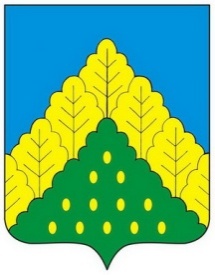 ЧĂВАШ РЕСПУБЛИКИНКОМСОМОЛЬСКИ МУНИЦИПАЛЛĂ ОКРУГĔН	АДМИНИСТРАЦИЙĔ                   ЙЫШẰНУ20.01.2023 ç.  № 66Комсомольски ялĕЧĂВАШ РЕСПУБЛИКИНКОМСОМОЛЬСКИ МУНИЦИПАЛЛĂ ОКРУГĔН	АДМИНИСТРАЦИЙĔ                   ЙЫШẰНУ20.01.2023 ç.  № 66Комсомольски ялĕАДМИНИСТРАЦИЯКОМСОМОЛЬСКОГО МУНИЦИПАЛЬНОГО ОКРУГА      ЧУВАШСКОЙ РЕСПУБЛИКИ          ПОСТАНОВЛЕНИЕ20.01.2023 г. № 66село КомсомольскоеАДМИНИСТРАЦИЯКОМСОМОЛЬСКОГО МУНИЦИПАЛЬНОГО ОКРУГА      ЧУВАШСКОЙ РЕСПУБЛИКИ          ПОСТАНОВЛЕНИЕ20.01.2023 г. № 66село КомсомольскоеО создании Комиссии по профилактике правонарушений в Комсомольском муниципальном округе Чувашской Республики и Советов по профилактике правонарушений при территориальных отделах Управления по благоустройству и развитию территорий администрации Комсомольского муниципального округа Чувашской РеспубликиО создании Комиссии по профилактике правонарушений в Комсомольском муниципальном округе Чувашской Республики и Советов по профилактике правонарушений при территориальных отделах Управления по благоустройству и развитию территорий администрации Комсомольского муниципального округа Чувашской РеспубликиО создании Комиссии по профилактике правонарушений в Комсомольском муниципальном округе Чувашской Республики и Советов по профилактике правонарушений при территориальных отделах Управления по благоустройству и развитию территорий администрации Комсомольского муниципального округа Чувашской РеспубликиО создании Комиссии по профилактике правонарушений в Комсомольском муниципальном округе Чувашской Республики и Советов по профилактике правонарушений при территориальных отделах Управления по благоустройству и развитию территорий администрации Комсомольского муниципального округа Чувашской РеспубликиО создании Комиссии по профилактике правонарушений в Комсомольском муниципальном округе Чувашской Республики и Советов по профилактике правонарушений при территориальных отделах Управления по благоустройству и развитию территорий администрации Комсомольского муниципального округа Чувашской Республики№п/пСовет по профилактике правонарушенийМесто расположения, закрепленная территория1Совет по профилактике правонарушений при Александровском территориальном отделе УБРТ администрации Комсомольского МОд. Александровка, ул. Комсомольская, д.176 административно-территориальная единица Александровское сельское поселение2Совет по профилактике правонарушений при Альбусь-Сюрбеевском территориальном отделе УБРТ администрации Комсомольского МОд. Альбусь-Сюрбеево, ул. Центральная, д.1административно-территориальная единица Альбусь-Сюрбеевское сельское поселение3Совет по профилактике правонарушений при Асановском территориальном отделе УБРТ администрации Комсомольского МОд. Асаново, ул. Чернова, д.1 административно-территориальнаяединица Асановское сельское поселение4Совет по профилактике правонарушений при Кайнлыкском территориальном отделе УБРТ администрации Комсомольского МОд. Починок-Быбыть, ул. К.Маркса, д.4 административно-территориальнаяединица Кайнлыкское сельское поселение 5Совет по профилактике правонарушений при Комсомольском территориальном отделе УБРТ администрации Комсомольского МОс. Комсомольское, ул. Канашская, д.22 административно-территориальнаяединица Комсомольское сельское поселение 6Совет по профилактике правонарушений при Новочелны-Сюрбеевском территориальном отделе УБРТ администрации Комсомольского МОс. Новочелны-Сюрбеево, ул. Центральная, д.1, «Б» административно-территориальнаяединица Новочелны-Сюрбеевское сельское поселение 7Совет по профилактике правонарушений при Полевосундырском территориальном отделе УБРТ администрации Комсомольского МОд. Полевой Сундырь, ул. Центральная, д.1 административно-территориальнаяединица Полевосундырское сельское поселение8Совет по профилактике правонарушений при Сюрбей-Токаевском территориальном отделе УБРТ администрации Комсомольского МОд. Сюрбей-Токаево, ул. им. Пожеданова, д.20, «А»административно-территориальная единица Сюрбей-Токаевское сельское поселение 9Совет по профилактике правонарушений при Тугаевском территориальном отделе УБРТ администрации Комсомольского МОс. Тугаево, ул. Садовая, д.1 административно-территориальнаяединица Тугаевское сельское поселение 10Совет по профилактике правонарушений при Урмаевском территориальном отделе УБРТ администрации Комсомольского МОс. Урмаево, ул. Центральная, д.51 административно-территориальнаяединица Урмаевское  сельское поселение 11Совет по профилактике правонарушений при Чичканском территориальном отделе УБРТ администрации Комсомольского МОс. Чурачики, ул. Ленина, д.144 административно-территориальнаяединица Чичканское сельское поселение 12Совет по профилактике правонарушений при Шераутском территориальном отделе УБРТ администрации Комсомольского МОс. Шерауты, ул. Больничная, д.17 административно-территориальнаяединица Шераутское сельское поселение 